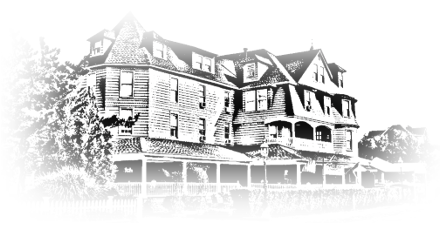 The Grenville Hotel & RestaurantJersey Shore Restaurant Week April 20th-April 30thAppetizers(Choice of 1)Classic Caesar SaladRomaine Lettuce, Home Made Dressing, Parmesan Cheese, Home Made CroutonsMediterranean ShrimpSauteed Shrimp in Garlic, Lemon, and Olive Oil Served with Spinach, Feta, & PitaBaked BrieWrapped in Filo DoughRoasted Artichoke HeartsShrimp Bisque SoupEntrees(Choice of 1)Seafood RisottoRisotto Pilaf, Topped with Caramelized Shrimp, Mussels and ClamsSeabass FrancaisServed Over LinguineRoasted Pork LoinServed with Whipped Potatoes & VegetablesBlackened Rib Eye ($5.00 upgrade)Served with Garlic Whipped Potatoes and Grilled AsparagusFresh Pasta Ala VodkaChicken RouladeDessertFried OreosHomemade TiramisuFried Waffles Topped with Vanilla Ice CreamBanana Foster$40.23 per person*This does not include tax, gratuity, or beverages